Please replace all highlighted areas with your customer and company information and delete these instructions.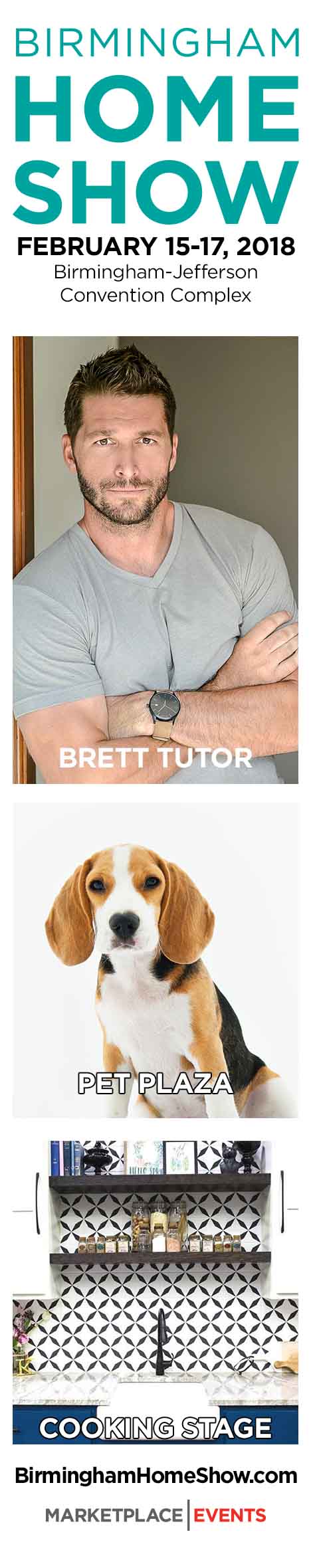 THIS LETTER MUST BE COMPLETELY FILLED OUT TO BE CONSIDERED VALID. Month Day, YearJane Johnson	1234 Any Where DriveAnywhere, USADear Jane,
Please accept this invitation to join us at the Birmingham Home Show being held on February 15-17, 2019 at the Birmingham – Jefferson Convention Complex. Find remodeling tips, new ideas, practical advice, and great deals with hundreds of industry experts all under one roof!  YOUR HOME. YOUR STYLE. 3 DAYS ONLY to shop, compare, and save!TLC TRADING SPACES’ BRETT TUTORTLC’s talented carpenter Brett Tutor from Trading Spaces appears on the Main Stage to share his knowledge in carpentry and home improvement with the audience Friday, February 15th and Saturday, February 16th, 2019. Pet PlazaLocated in the Northwest corner of the show floor, the Pet Plaza is a special section of the show specifically designed for companies producing products and services for dogs, cats, birds, fish, reptiles and more!HOMETOWN FLAVOR COOKING STAGE Local chefs will be performing live cooking demonstrations and offering samples of great recipes throughout the weekend on the NEW cooking stage. Stop by and see what Birmingham chefs are cooking up! Located in the North Hall.Please bring this letter with you to any entrance for TWO free entries (a $22 value) courtesy of (Insert your company name here along with any other show special or company information you wish)  This letter MUST be surrendered at the entrance to the show.If you have any questions before the show, please feel free to contact me (Insert your contact information). I look forward to seeing you at the show!Sincerely,(Your name & company here)*You MUST bring this letter to the entrance for admission into the show. *